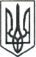 ЛЮБОТИНСЬКА МІСЬКА РАДАХАРКІВСЬКА ОБЛАСТЬ_______СЕСІЯ VIІI СКЛИКАННЯ												ПРОЄКТРІШЕННЯПро внесення змін до Додатку 6 Програми реформування і розвитку житлово-комунальногогосподарства Люботинської міської територіальноїгромади на 2021 рікРозглянувши службові записки першого заступника міського голови з питань діяльності виконавчих органів ради Сергія КИСЛОГО та начальника відділу бухгалтерського обліку	Юлії ПАВЛЕНКО, лист начальника ВУКГ ЛМР ХО Олега ЄВТУШЕНКА від 22.12.2021 р. № 381, лист начальника ВККУ ЛМР Вадима АБАЛЬМАСОВА від 10.12.2021 р. № 475, керуючись ст. 26 Закону України «Про місцеве самоврядування в Україні» та Регламентом Люботинської міської ради VIІІ скликання, Люботинська міська радаВ И Р І Ш И Л А:1. Внести зміни до Додатку 6 «Заходи виконавчого комітету, спрямовані на розвиток і реформування житлово-комунального господарства на 2021 рік», а саме:2. Контроль за виконанням рішення покласти на першого заступника міського голови з питань діяльності виконавчих органів ради Сергія КИСЛОГО та постійну депутатську комісію з питань житлово-комунального господарства та комунальної власності, транспорту, зв’язку та сфери послуг.Міський голова								Леонід ЛАЗУРЕНКОВід ___ грудня 2021 року                              №____№з/пЗміст заходівФінансування заходів, 2021 рік,тис. грн.Фінансування заходів, 2021 рік,тис. грн.Фінансування заходів, 2021 рік,тис. грн.Фінансування заходів, 2021 рік,тис. грн.№з/пЗміст заходіввсьогоміський бюджетінші джерелавиконавець1245673Фінансова підтримка ВУКГ ЛМР на безповоротній основі для виплати заробітної плати800,0800,00,0ВУКГ ЛМР ХО13Фінансова підтримка ВККУ ЛМР на безповоротній основі для виплати заробітної плати 1570,01570,00,0ВККУ ЛМР